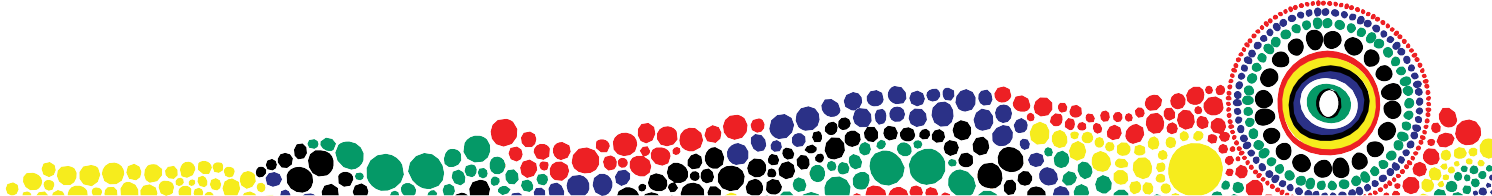 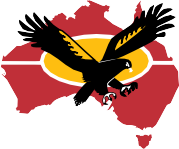 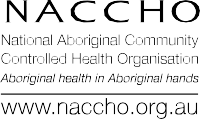 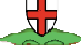 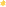 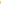 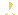 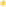 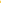 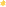 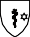 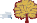 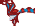 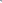 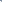 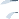 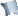 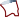 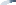 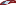 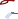 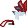 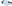 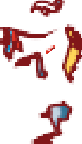 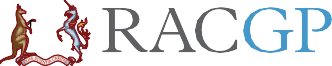 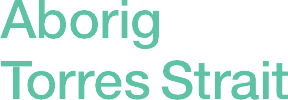 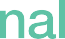 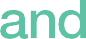 Good practice table: Five steps towards excellent Aboriginal and Torres Strait Islander healthcare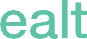 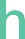 Step 3: Offer the patient an MBS item annual health check and make arrangements for follow-upGood practice example	Yes	No	Activity needed	By whom?	By when?	Accreditation – Standards (5th edn)*First stepsracgp.org.auStep 3Good practice example	Yes	No	Activity needed	By whom?	By when?	Accreditation – Standards (5th edn)*Good practice2 | Good practice table: Five steps towards excellent Aboriginal and Torres Strait Islander healthcareStep 3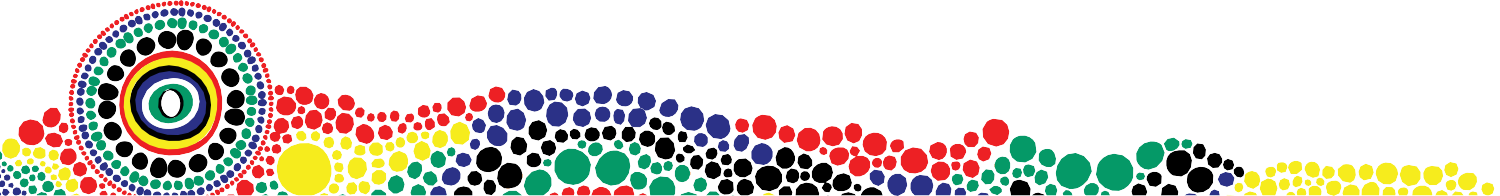 Good practice example	Yes	No	Activity needed	By whom?	By when?	Accreditation – Standards (5th edn)*Best practiceNote – Standards (5th edn): C = Core module, GP = General Practice module, QI = Quality Improvement moduleGP, general practitioner; MBS, Medicare Benefits Schedule; PREMS, patient-reported experience measures*The Royal Australian College of General Practitioners. Standards for general practices. 5th edn. East Melbourne, Vic: RACGP, 2017. Available at www.racgp.org.au/running-a-practice/practice-standards/standards- 5th-edition [Accessed 4 September 2019].Updated July 202220695Good practice table: Five steps towards excellent Aboriginal and Torres Strait Islander healthcare | 3All members of the practice team understand the intention and requirements of the MBS Aboriginal and Torres Strait Islander annual health check (health check) items, including what constitutes a high quality and effective health checkC2.1, C3.2, C4.1, C5.1, C8.1, QI1.3Culturally appropriate information is provided to patients about health checksC1.3, C2.1, C2.3, C4.1, C1.4cFor new patients, time is taken to build rapport andtrust before offering a health checkGP1.1Practice team completes a high-quality health check, as per current recommendations (based on guidelines such as the NACCHO/RACGP National guide to a preventive health assessment for Aboriginal and Torres Strait Islander people or the CARPA Standard Treatment Manual)C2.1, C3.2, C5.1, C5.2, QI1.3, GP3.1The practice team agrees on who in the team will complete each part of the health check (eg practice nurse, Aboriginal health worker/health practitioner, GP)C3.2, C3.4, C5.2, C5.3, GP2.3First stepsFirst stepsFirst stepsFirst stepsFirst stepsFirst stepsFirst stepsGPs are available to review, complete and sign offthe health checkC2.1, C2.3, C3.2, GP2.2Appointments are long enough to complete a comprehensive health check (30–60 minutes, including at least 15 minutes with GP)C2.1, C2.3, C5.2, C8.1, GP1.1Practice systems support effective recalls and reminders for follow-up of health needs identified in the health checkGP1.1, GP2.1, GP2.2Practice team knows referral options for addressing follow-up activities, including those related to clinical pathways and to social and support services (eg housing, legal, family support), and these are clearly documented, updated regularly and easy to find in practice systemsC1.3, C1.5, C2.1, C5.2,GP2.1, GP2.2, GP2.3, GP 2.4Patient priorities and goals inform the health checkC2.1, C4.1, C5.3, C7.1, QI1.2, QI1.3, C4.1A plan is made based on health needs and patient priorities and goals identified during the health checkC1.3, C1.5, C2.1,GP2.1, GP2.2, GP2.3, GP 2.4Referral pathways for supporting health needs following a health check are agreed with the patientC5.3, C7.1, GP2.1, GP2.2, GP2.3, GP 2.4Good practiceGood practiceGood practiceGood practiceGood practiceGood practiceGood practicePractice recall and reminder systems are used effectively to support follow-up of health needs identified in the health checkC3.2a, C3.4c, C6.2, GP2.2Referral pathways are clearly documented, updatedregularly and easy to find in practice systemsC2.1, C5.3, GP1.1, GP2.3, GP2.4The plan for healthcare following a health check is developed in partnership with the patientC1.3, C1.5, QI1.2Aboriginal and/or Torres Strait Islander clinicians are involved in providing elements of the health check (eg Aboriginal and Torres Strait Islander health workers/health practitioners, nurses, GPs)GP2.1, C2.1, C5.2Aboriginal and Torres Strait Islander patients are asked about their experience of health check – patient-reported experience measures (PREMS)QI1.2